TRIVIS - Střední škola veřejnoprávní a Vyšší odborná škola prevence kriminality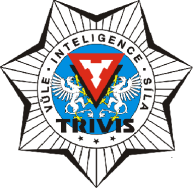 a krizového řízení Praha,s. r. o. Hovorčovická 1281/11, 182 00  Praha 8OR  vedený Městským soudem v Praze, oddíl C, vložka 50353Telefon a fax: 283 911 561          E-mail :vos@trivis.cz               IČO 25 10 91 38Okruhy otázek z Práva k absolventské zkoušce   šk. rok 2020/2021Charakterizujte základy českého parlamentarismu a vysvětlete zákonodárný proces Parlamentu ČR a legislativní proces v ČR.Vysvětlete pojem „právní norma“, uveďte její strukturu, jaké druhy právních norem            rozeznáváme a co rozumíme pod pojmy „platnost, působnost a účinnost právní       normy“.Charakterizujte  EU a uveďte instituce, které znáte, popište jejich    činnost, směrnice a nařízení EU a jejich závaznost  pro Českou republikuCharakterizujte Listinu základních práv a svobod, uveďte její strukturu a proveďte rozbor obecných ustanovení a článků které stanoví  lidská práva a základní svobody./Hl.druhá, čl. 5-16/Jaké druhy odpovědnosti zaměstnance za škodu způsobenou zaměstnavateli znáte;    rozveďte jednotlivé druhy odpovědnosti, uveďte odpovědnost zaměstnavateleVysvětlete proces uzavírání pracovního poměru, uveďte co je jeho obsahem a pohovořte o možnostech jeho změny a skončení pracovního poměruKupní a darovací smlouva, jaké funkce tyto smlouvy plní, za jakých podmínek mohou vzniknout, práva a povinnosti vyplývající z předmětného smluvního vztahu pro smluvní strany.Jakým způsobem občanské právo definuje vlastnictví; nabytí vlastnického práva, druhy           vlastnického práva, co jeto držba, pohovořte o způsobu jeho výkonu  vlastnického práva a o      možnosti omezení a zánikuObčanskoprávní prevence, odpovědnost za škodu a náhrada škody podle Občanského zákoníku.Vyjmenujte jednotlivé druhy obchodních společností a tyto charakterizujte.Správní soudnictví, organizace správních soudů, jejich pravomoc a řízení před správním soudem.Co je předmětem právní úpravy závazkových vztahů, charakterizujte smlouvu o smlouvě budoucí, kupní smlouvu a smlouvu o dílo ve smyslu právní úpravy podle OZ.  .    Vyjmenujte Státní symboly České republiky stanovené čl.14 Ústavy ČR a zákonem č.3/1993   Sb., o státních symbolech ČR.Charakterizujte vývojová stádia trestné činnosti, vysvětlete přípravu a pokus k trestnému činu - pojem, trestnost, zánik trestnostiProveďte charakteristiku živnosti, uveďte její druhy a v této souvislosti pohovořte o podmínkách pro provozování živnosti se zaměřením na stanovení doby, kdy vzniká oprávnění k provozování živnosti; oprávnění živnostenského úřaduCo teorie trestního práva shrnuje pod označením „okolnosti vylučující protiprávnost“? Vymezte nutnou obranu a krajní nouzi - pojem,  podmínky a excesObjasněte pojem „trestný čin“ a vyjmenujte jeho znaky a jeho dělení. Pohovořte o skutkové podstatě trestného činu se zaměřením na charakteristiku jednotlivých znaků skutkové podstaty trestného činuCharakterizujte Hlavu VII. TRESTNÉ ČINY OBECNĚ NEBREZPEČNÉ zvláštní části trestního zákoníku a proveďte rozbor skutkové podstaty trestného  činu  „Ohrožení   pod vlivem návykové látky § 274“ tr. zákoníku.Charakterizujte jednotlivá stadia trestního řízení, činnost v těchto stadiích OČTŘ a osob proti nimž se vede trestní řízeníVývojová stadia trestné činnosti charakterizujte, kdy soud ukládá souhrnný a úhrnný trest, opakovatelnost trestné činnostiCharakterizujte Hlavu V. TRESTNÉ ČINY PROTI MAJETKU zvláštní části trestního    zákoníku a proveďte rozbor skutkové podstaty trestného čin „Krádež § 205“ tr. zákoníku.Charakterizujte Hlavu I. TRESTNÉ ČINY PROTI  ŽIVOTU A ZDRAVÍ zvláštní části trestního zákoníku,a proveďte rozbor skutkové podstaty trestného činu „Těžké ublížení na     zdraví § 145“ tr. zákoníku a skutkové podstaty trestného činu „Ublížení na zdraví  § 146“ tr. zákoníku. Vysvětlete pojmy „ublížení na zdraví“ a „těžká újma na zdraví“.V čem spočívá význam zásad trestního řízení, uveďte obecné zásady, vysvětlete zásadu stíhání ze zákonných důvodů, zásadu presumpce neviny, zásadu zajištění práva na obhajobu, zásady dokazování a jakým způsobem dochází k jejich uplatnění v trestním řízení.Jakým způsobem současná právní úprava řeší problematiku odpovědnosti mládeže za protiprávní činy a jaké zvláštnosti z platné právní úpravy vyplývají z řízení ve věcech mladistvých.Co je to dokazování, které skutečnosti je třeba v trestním řízení dokazovat a v jakém rozsahu. Vysvětlete pojmy předmět důkazu, důkazní prostředek, důkaz.Vysvětlete pojmy „podezřelý“ a „obviněný“, a uveďte, jakým způsobem OČTŘ mohou zajistit přítomnost podezřelého a obviněného pro účely trestního řízení.Správní řád, zásady, průběh správního řízení a ukončení správního řízení.Správní řízení a řádné a mimořádné opravné prostředky ve správním řízení.Co je veřejná správa, její dělení  a organizace se zaměřením na samosprávu a vyšší územní         samosprávné celky. Podíl občanů na místní správě.Co je považováno za přestupek, proveďte jeho charakteristiku, odložení, přerušení a zastavení řízení o přestupku, doba k projednání přestupku, opravné prostředky proti rozhodnutí u přestupku a příkazu na místěMgr. Jan Daleckýředitel školy TRIVIS-SŠV a VOŠ Praha, s. r. o.